Photo officielle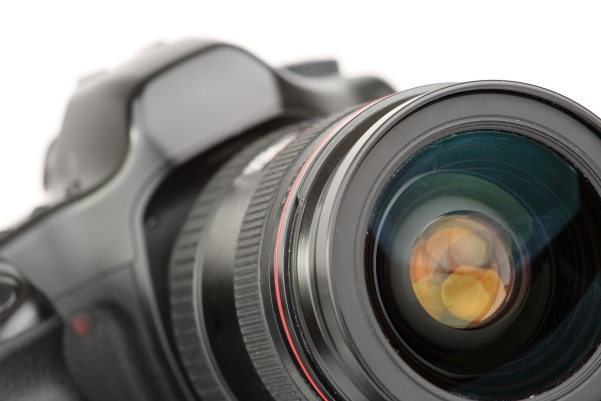 Messieurs,Je vous informe que le 5 et 12 mars 2016 se déroulera la séance photo officielle du club, toutes les catégories d’U7 à Vétérans sont concernées. Rendez-vous au stade d’Ambérieu. A l’heure indiquée ci-dessous.Chaque joueur devra commander au moins une photo ! Tous les joueurs de chaque catégorie devra être en tenue officielle du club (survêtement du club veste + jogging).Une photo avec crampons et tenue de match sera également effectuée.Le samedi 5 mars 2016 :				Le samedi 12 mars 2016 :U11  à 8h30 						-     U9 à 8h30U15  à  9h30						-     Educateurs à 12h00Bénévoles  à 10h					-     U7 à 12h45Vétérans à 11h						-     U17 à 13h30U13 à12h30Séniors 1 le lundi 7 mars à 18h45 Séniors 2 : le dimanche 20 mars à 11h45Le coût d’une photo sera de 3€, le coût de 2 photos de 5€ et le coût de 3 photos sera de 6€.Merci de a tous d’être à l’heure et en tenue.Pour les achats de chaque photo le règlement se fera en même temps que la commande.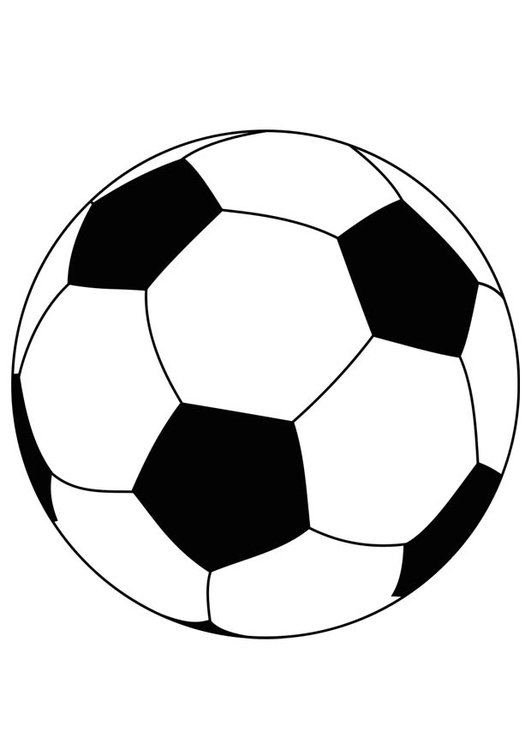 Ambérieu Football club. 